РЕСПУБЛИКА  КРЫМПРЕДСЕДАТЕЛЬ НИЖНЕГОРСКОГО СЕЛЬСКОГО СОВЕТАГЛАВА АДМИНИСТРАЦИИ НИЖНЕГОРСКОГО СЕЛЬСКОГО ПОСЕЛЕНИЯПОСТАНОВЛЕНИЕ«17»  декабря     2021 г                                       № 6                                              пгт. НижнегорскийВ соответствии со статьей 44 Федерального закона от 31.07.2020 № 248-ФЗ "О государственном контроле (надзоре) и муниципальном контроле в Российской Федерации", Федеральным законом от 06.10.2003 № 131-ФЗ "Об общих принципах организации местного самоуправления в Российской Федерации", Постановлением Правительства РФ от 25 июня . N 990"Об утверждении Правил разработки и утверждения контрольными (надзорными) органами программы профилактики рисков причинения вреда (ущерба) охраняемым законом ценностям", руководствуясь Уставом муниципального образования Нижнегорское сельское поселение, ПОСТАНОВЛЯЮ:Утвердить прилагаемую Программу профилактики рисков причинения вреда охраняемым законом ценностям в рамках муниципального контроля в сфере благоустройства на территории Нижнегорского сельского поселения Нижнегорского района Республики Крым на 2022 год (далее — Программа).2.Обнародовать настоящее постановление на информационных стендах Нижнегорского сельского поселения  и опубликовать на официальном сайте администрации Нижнегорского сельского поселения: https://nizhnegorskij.admonline.ru3. Настоящее постановление вступает в силу с 1 января 2022 года.4. Контроль за выполнением данного постановления оставляю за собой.Председатель Нижнегорского сельского совета -  глава администрацииНижнегорского  сельского поселения                                                                                С.В.ЮрченкоПриложение к постановлению председателя Нижнегорского сельского совета- главы администрацииНижнегорского сельского поселения Нижнегорского районаРеспублики Крым от 17.12.2021 г. № 6Программа профилактики рисков причинения вреда (ущерба) охраняемым законом ценностям в рамках муниципального контроля в сфере благоустройства на территории Нижнегорского сельского поселения Нижнегорского района Республики Крым на 2022 годНастоящая Программа профилактики рисков причинения вреда (ущерба) охраняемым законом ценностям в рамках муниципального контроля в сфере благоустройства на территории Нижнегорского  сельского поселения Нижнегорского района Республики Крым на 2022 год (далее – Программа) разработана в целях стимулирования добросовестного соблюдения обязательных требований организациями и гражданами,  устранения условий, причин и факторов, способных привести к нарушениям обязательных требований и (или) причинению вреда (ущерба) охраняемым законом ценностям, создания условий для доведения обязательных требований до контролируемых лиц, повышение информированности о способах их соблюдения.Настоящая Программа разработана и подлежит исполнению администрацией Нижнегорского сельского поселения Нижнегорского района Республики Крым Республики Крым (далее по тексту – администрация).1. Анализ текущего состояния осуществления муниципального   контроля, описание текущего развития профилактической деятельности контрольного органа, характеристика проблем, на решение которых направлена Программа1.1. Вид муниципального контроля: муниципальный контроль в сфере благоустройства на территории Нижнегорского сельского поселения Нижнегорского района Республики Крым.1.2. Предметом муниципального контроля на территории муниципального образования является: соблюдение организациями и физическими лицами обязательных требований, установленных правилами благоустройства, соблюдения чистоты и порядка на территории муниципального образования, утвержденных решением представительного органа муниципального образования (далее – Правила), требований к обеспечению доступности для инвалидов объектов социальной, инженерной и транспортной инфраструктур и предоставляемых услуг, организация благоустройства территории муниципального образования в соответствии с Правилами;исполнение решений, принимаемых по результатам контрольных мероприятий.Администрацией за 12 месяцев 2021 года проведено 0 проверок соблюдения действующего законодательства Российской Федерации в указанной сфере.В рамках профилактики рисков причинения вреда (ущерба) охраняемым законом ценностям администрацией в 2022 году осуществляются следующие мероприятия:размещение на официальном сайте администрации в сети «Интернет» перечней нормативных правовых актов или их отдельных частей, содержащих обязательные требования, оценка соблюдения которых является предметом муниципального контроля, а также текстов соответствующих нормативных правовых актов;осуществление информирования юридических лиц, индивидуальных предпринимателей по вопросам соблюдения обязательных требований, в том числе посредством разработки и опубликования руководств по соблюдению обязательных требований, разъяснительной работы в средствах массовой информации; обеспечение регулярного обобщения практики осуществления муниципального контроля и размещение на официальном интернет-сайте администрации соответствующих обобщений, в том числе с указанием наиболее часто встречающихся случаев нарушений обязательных требований с рекомендациями в отношении мер, которые должны приниматься юридическими лицами, индивидуальными предпринимателями в целях недопущения таких нарушений;выдача предостережений о недопустимости нарушения обязательных требований.За 12 месяцев 2021 года администрацией выдано 0 предостережений о недопустимости нарушения обязательных требований.2. Цели и задачи реализации Программы2.1. Целями профилактической работы являются:1) стимулирование добросовестного соблюдения обязательных требований всеми контролируемыми лицами; 2) устранение условий, причин и факторов, способных привести к нарушениям обязательных требований и (или) причинению вреда (ущерба) охраняемым законом ценностям; 3) создание условий для доведения обязательных требований до контролируемых лиц, повышение информированности о способах их соблюдения;4) предупреждение нарушений контролируемыми лицами обязательных требований, включая устранение причин, факторов и условий, способствующих возможному нарушению обязательных требований;5) снижение административной нагрузки на контролируемых лиц;6) снижение размера ущерба, причиняемого охраняемым законом ценностям.2.2. Задачами профилактической работы являются:1) укрепление системы профилактики нарушений обязательных требований;2) выявление причин, факторов и условий, способствующих нарушениям обязательных требований, разработка мероприятий, направленных на устранение нарушений обязательных требований;3) повышение правосознания и правовой культуры организаций и граждан в сфере рассматриваемых правоотношений.В положении о виде контроля мероприятия, направленные на нематериальное поощрение добросовестных контролируемых лиц, не установлены, следовательно, меры стимулирования добросовестности в программе не предусмотрены.В положении о виде контроля самостоятельная оценка соблюдения обязательных требований (самообследование) не предусмотрена, следовательно, в программе способы самообследования в автоматизированном режиме не определены (ч. 1 ст. 51 № 248-ФЗ).3. Перечень профилактических мероприятий, сроки (периодичность)их проведения            4. Показатели результативности и эффективности ПрограммыОб утверждении Программы профилактики рисковпричинения вреда (ущерба) охраняемым закономценностям в рамках муниципального контроля всфере благоустройства на территории Нижнегорского сельского поселения Нижнегорского районаРеспублики Крым на 2022 год№  п/пНаименованиемероприятияСрок реализации мероприятияОтветственное должностное лицо1Информирование	Контрольный орган осуществляет информирование контролируемых и иных заинтересованных лиц по вопросам соблюдения обязательных требований посредством размещения сведений, определенных частью 3 статьи 46 Федерального закона № 248-ФЗ, на своем на официальном сайте в сети «Интернет» (далее – официальный сайт), в средствах массовой информации, через личные кабинеты контролируемых лиц в государственных информационных системах (при их наличии) и в иных формах. ПостоянноСпециалист администрации, к должностным обязанностям которого относится осуществление муниципального контроля  2Обобщение правоприменительной практикиОбобщение правоприменительной практики осуществляется администрацией посредством сбора и анализа данных о проведенных контрольных мероприятиях и их результатах.По итогам обобщения правоприменительной практики администрация готовит доклад, содержащий результаты обобщения правоприменительной практики по осуществлению муниципального  контроля, который утверждается руководителем контрольного органаежегодно не позднее 30 января года, следующего за годом обобщения правоприменительной практики. Специалист администрации, к должностным обязанностям которого относится осуществление муниципального контроля  3Объявление предостереженияПредостережение о недопустимости нарушения обязательных требований объявляется контролируемому лицу в случае наличия у администрации сведений о готовящихся нарушениях обязательных требований и (или) в случае отсутствия подтверждения данных о том, что нарушение обязательных требований причинило вред (ущерб) охраняемым законом ценностям либо создало угрозу причинения вреда (ущерба) охраняемым законом ценностям По мере появления оснований, предусмотренных законодательствомСпециалист администрации, к должностным обязанностям которого относится осуществление муниципального контроля  4Консультирование.Консультирование осуществляется в устной или письменной форме по телефону, посредством видео-конференц-связи, на личном приеме, в ходе проведения профилактического мероприятия, контрольного (надзорного) мероприятия, посредством размещения на официальном сайте письменного разъяснения по однотипным обращениям (более 10 однотипных обращений) контролируемых лиц и их представителей, подписанного уполномоченным должностным лицом Контрольного органаПостоянно  по обращениям контролируемых лиц и их представителейСпециалист администрации, к должностным обязанностям которого относится осуществление муниципального контроля  5 5.Профилактический визитПрофилактический визит проводится инспектором в форме профилактической беседы по месту осуществления деятельности контролируемого лица либо путем использования видеоконференцсвязи.Продолжительность профилактического визита составляет не более двух часов в течение рабочего дня. Один раз в год Специалист администрации, к должностным обязанностям которого относится осуществление муниципального контроля  №п/пНаименование показателяВеличина11.Полнота информации, размещенной на официальном сайте контрольного органа в сети «Интернет» в соответствии с частью 3 статьи 46 Федерального закона от 31 июля . № 248-ФЗ «О государственном контроле (надзоре) и муниципальном контроле в Российской Федерации»100%22.Утверждение   доклада, содержащего результаты обобщения правоприменительной практики по осуществлению муниципального контроля, его опубликованиеИсполнено / Не исполнено33.Доля выданных предостережений по результатам рассмотрения обращений с  подтвердившимися сведениями о готовящихся нарушениях обязательных требований или признаках нарушений обязательных требований и  в случае отсутствия подтвержденных данных о том, что нарушение обязательных требований причинило вред (ущерб) охраняемым законом ценностям либо создало угрозу причинения вреда (ущерба) охраняемым законом ценностям (%)20% и более44.Доля лиц, удовлетворённых консультированием в общем количестве лиц, обратившихся за консультированием100%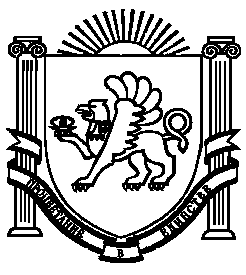 